 (+386) 31692524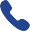 Datum rojstva: 20. 12. 1980Spol: MoškiE-naslov: miha.dvojmoc@infocenter.si 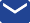 E-naslov: miha.dvojmoc@fvv.uni-mb.siIZOBRAŽEVANJE IN USPOSABLJANJE	2019 - Certiﬁciranje za notranje presojevalce sistemov ISO 9001 in 27001, sodelovanje na več znanstvenih in strokovnih srečanjih in izobraževanjih2018-  Certiﬁciranje za pooblaščeno osebo za varstvo osebnih, podatkov sodelovanje na več znanstvenih in strokovnih srečanjih in izobraževanjih2017- Obdobno usposabljanje za varnostnega menedžerja, sodelovanje na več znanstvenih in strokovnih srečanjih in izobraževanjih2016- DELAVNICA Mentor 2 Milions, Brian Tracy – prodaja, Moja knjiga uspeha, Mednarodna konferenca s področja zasebne varnosti Ohrid, Makedonija, 17. dnevi Varstvoslovja2015- Certiﬁciran Coach, Prodaja ena na ena2014- Certiﬁciran Coach2013- NLP mojster praktik2012- NLP praktik2011- NLP praktik, obdobno usposabljanje za varnostnega menedžerja, drugi slovenski »mastermind«2010- Poslovna simulacija »Zlato puščavskih kraljev«, marketinška konferenca »nemogoče 2«, e-šola direktnega marketinga, sistem prodaje, sistem rednega komuniciranja s strankamiDoktor znanosti (dr.)  Evropska pravna fakulteta v Novi Gorici [ 2009 – 2013 ]2009- Prvi slovenski mastermaind, Kako prodajati skupini in posamezniku, Kako pripraviti stranke, da bi plačale v roku, Ključ do dobičkonosne e-pošte, Kako prodati informacije, Psihologija prodaje2008- Šola retorike2007- Kobenhavn (Danska), Kakovost v zasebnem varovanjuMagister javne uprave (mag. jav. upr.)Fakulteta za državne in evropske študije [ 2005 – 2007 ]2006- Varnostni menedžerDiplomiran varstvoslovecFakulteta za varnostne vede, smer: varnost in notranje zadeve [ 1999 – 2004 ]Upravni tehnikSrednja upravno administrativna šola Ljubljana [ 1995 – 1999 ]DELOVNE IZKUŠNJE	Docent za področje varnostne vedeFakulteta za varnostne vede, Univerza v Mariboru, Pravna fakulteta Nove univerze ter Fakulteta za evropske in državne študije Nove univerze [ 2017 – še traja ]Znanstveno-raziskovalno in pedagoško delo: izvedba predavanj in vaj pri 12 študijskih predmetih, s področja managementa, korporativne varnosti, zasebnega varstva, kriznega upravljanja z naravnimi in drugimi nesrečami ter prekrškovnega prava obveščevalne dejavnosti.Predavatelj za področje varnostne vedeFakulteta za varnostne vede, Univerza v Mariboru [ 2015 – 2017 ]Znanstveno-raziskovalno in pedagoško delo: izvedba vaj pri 6 študijskih predmetih, s področja managementa, korporativne varnosti, zasebnega varstva, kriznega upravljanja z naravnimi in drugimi nesrečami.Izvajanje operativnega vodenja varnostnih ekip, izvajanje in načrtovanje varovanja na varovanih območjih, priprave varnostnih politik in politik korporativnega varovanja, interno in eksterno izobraževanje varnostnega osebja, svetovanje naročnikom varnostnih storitev.Višji svetovalecMinistrstvo za notranje zadeve – Direktorat za policijo in druge varnostne naloge [ 2011 ] Izvajanje najzahtevnejših upravnih postopkovDirektor PE Ljubljana, Varnostni menedžerFakulteta za varnostne vede, Univerza v Mariboru [ 2008 – 2011 ]Izvajanje operativnega vodenja varnostnih ekip, izvajanje in načrtovanje varovanja na varovanih območjih, priprave varnostnih politik in politik korporativnega varovanja.Zasebni detektiv[ 2006 – še traja]Direktor podjetja MD svetovanje d.o.o.[ 2005 – še traja ]Vodenje podjetja, izvajane prodajnih, organizacijskih, kadrovskih in operativnih nalog pri podpori podjetjem    in ostalim organizacijam, na področjih korporativne varnosti, korporativne obveščevalne varnosti, detektivskih storitev, varstva osebnih podatkov, IT varnosti, podpornih storitev za nemoteno poslovanje organizacij, pravnega svetovanjaObčinski redarMestna občina Ljubljana [ 2005 – 2007 ]Valina varovanje d.o.o.[ 2004 ]  Izvedba zahtevnejših nalog zagotavljanja zasebne varnostiFIT varovanje d.o.o.[ 2003 ]  Izvedba zahtevnejših nalog zagotavljanja zasebne varnostiRetorične sposobnosti z vidika: predstavljanja raziskovalnih aktivnosti, znanstvenih dognanj in razlage študijskih vsebin. Kompetence na področju razumevanja in obvladovanja skupinske dinamike. Sposobnost odprte komunikacije, sprejemanja in dajanja konstruktivnih kritik, upoštevanja predlogov, kritičnega razmišljanja in hitrega generiranja idej.ORGANIZACIJSKE KOMPETENCE	Organizacijske kompetenceSposobnost vodenja in organiziranja večjih ali manjših skupin ter skupinskega in projektnega dela. Vodenje večjih varnostnih ekip, ekip prodajalce, vodenje podjetij in vodenje zbornice ter društev.STROKOVNE KOMPETENCE	Strokovne kompetenceStatistična obdelava podatkov, urejanje baze podatkov. Izkušnje z moderiranjem-vodenjem dogodkov ter izvedbe predavanj v domačem ali tujem (angleškem) jeziku. Priprava najzahtevnejših varnostnih študij inelaboratov, ekspertnih in pravnih mnenj, recenzij za Revijo varstvoslovje, izvajanje upravičenj varnostnika,varnostnega menedžerja in detektiva.RAČUNALNIŠKE KOMPETENCE	Računalniške kompetenceObvladovanje računalniškega okolja, najrazličnejše uporabniške in varnostne programske opreme in zakonitosti delovanja ter varovanja informacijskih sistemov. Uporaba aplikacij za analizo tveganj in računalniške forenzike. Uporaba spletnih portalov in interaktivnih programov v izobraževanju.DRUGO	DrugoUdeležba na več kot 30 delavnicah in usposabljanjih vpisanih pod izobraževanje in usposabljanje.JEZIKOVNO ZNANJE	Materni jezik/-i:slovenščinaangleščinaSLUŠNO RAZUMEVANJE: B1BRALNO RAZUMEVANJE: B1 PISANJE: B1GOVORNO SPOROČANJE: B1GOVORNO SPORAZUMEVANJE: B1VOZNIŠKO DOVOLJENJE	Vozniško dovoljenje: B